РОССИЙСКАЯ ФЕДЕРАЦИЯУПРАВЛЕНИЕ ОБРАЗОВАНИЯ, СПОРТА И ФИЗИЧЕСКОЙ КУЛЬТУРЫ АДМИНИСТРАЦИИ ГОРОДА ОРЛАМУНИЦИПАЛЬНОЕ БЮДЖЕТНОЕ ОБШЕОБРАЗОВАТЕЛЬНОЕ УЧРЕЖДЕНИЕ-ШКОЛА №35 имени А.Г. ПЕРЕЛЫГИНА  ГОРОДА ОРЛА302012,  г. Орел, ул. Абрамова и Соколова,д.76 тел.54-48 - 35, 55-00-23	ПРИКАЗот 25.08.2023г.                                                                     №68/10-дО  назначении ответственного за организацию психолого-социально-педагогического сопровождения  обучающихсяс ОВЗ и детей – инвалидов	На основании Положения о психолого – педагогическом и социальном сопровождении обучающихся с ОВЗ и детей - инвалидов	ПРИКАЗЫВАЮ: Назначить ответственным за организацию психолого-социально-педагогического сопровождения  обучающихся с ОВЗ и детей – инвалидов методиста Новикову С.Ю.Контроль за исполнением приказа оставляю за собой.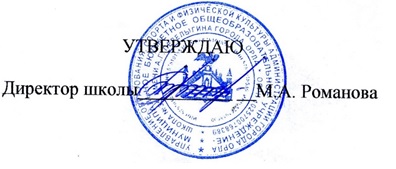 